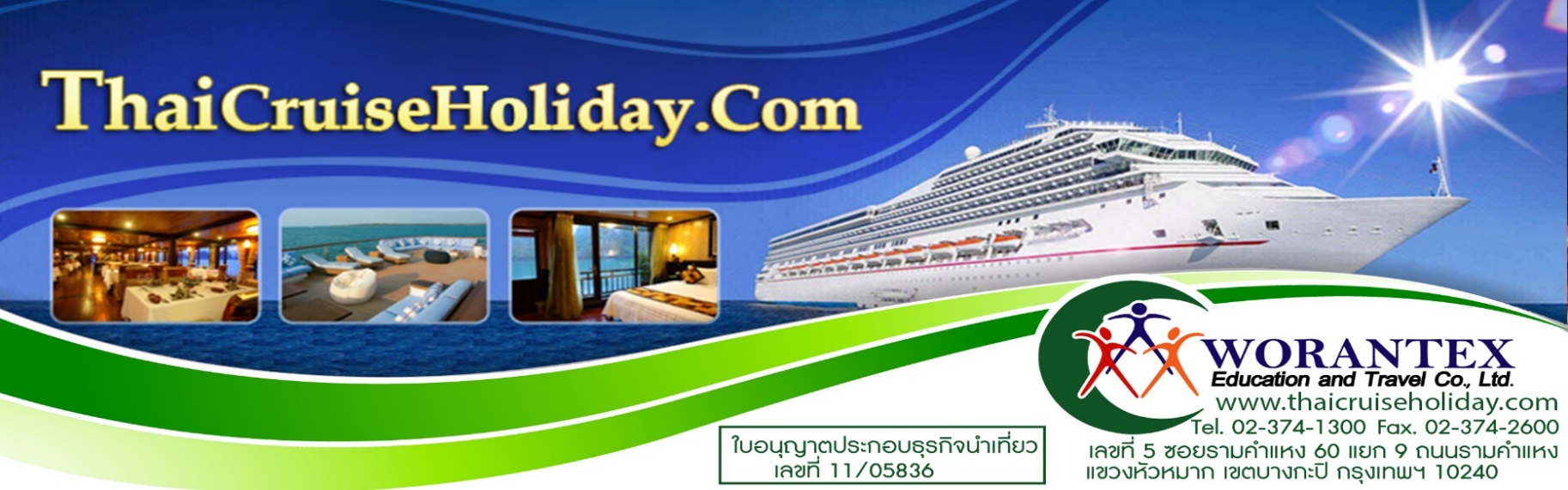 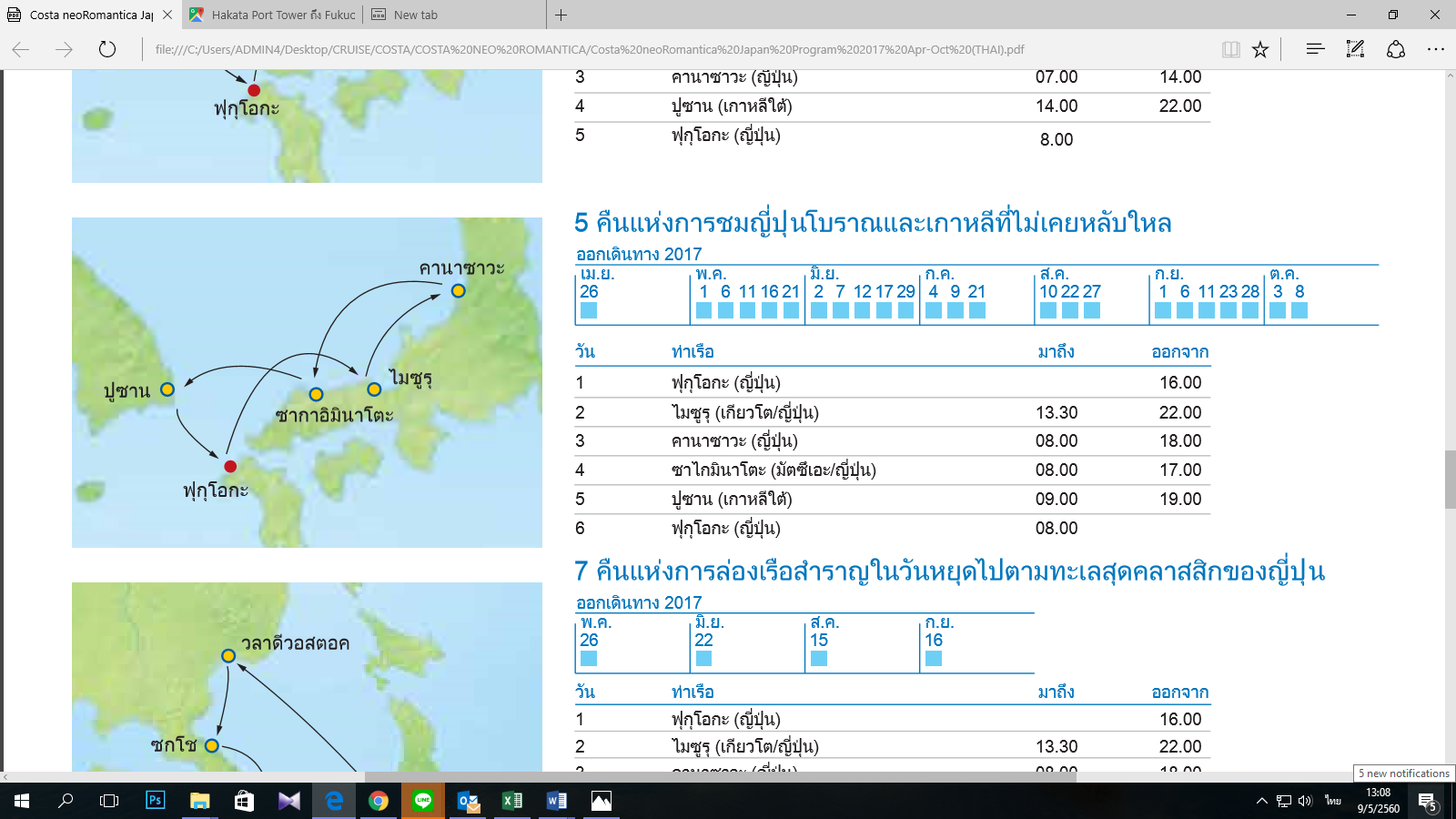 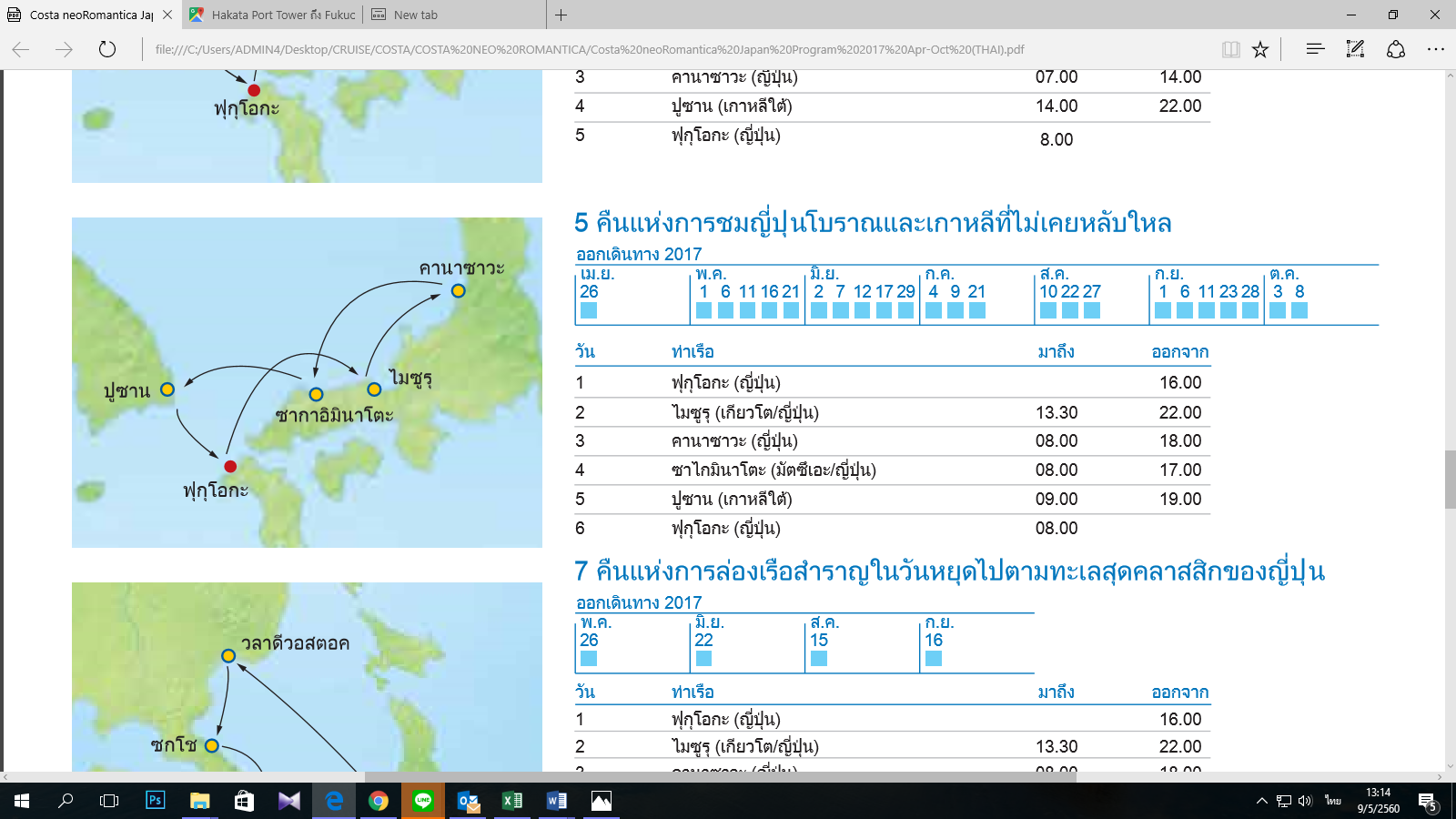 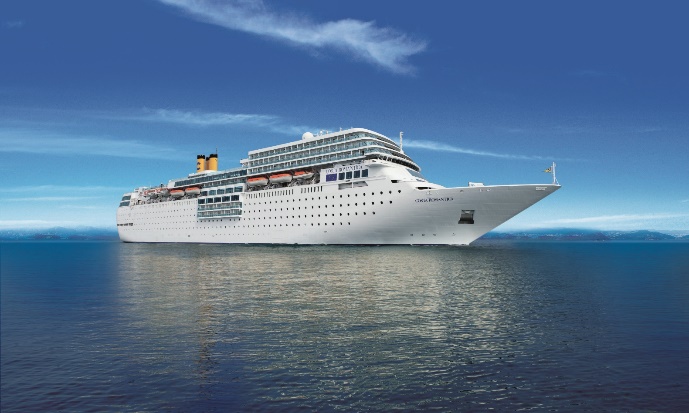 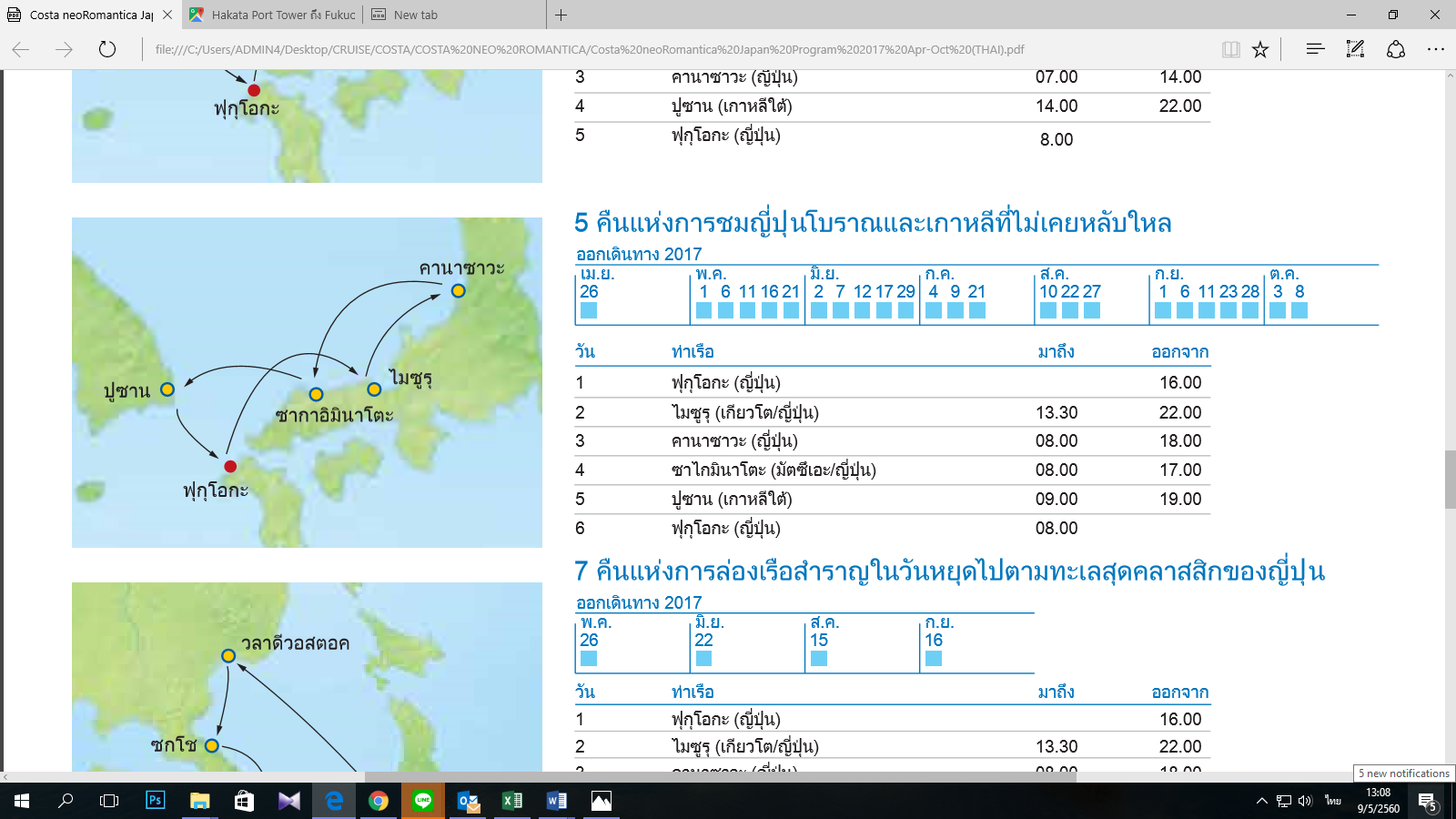 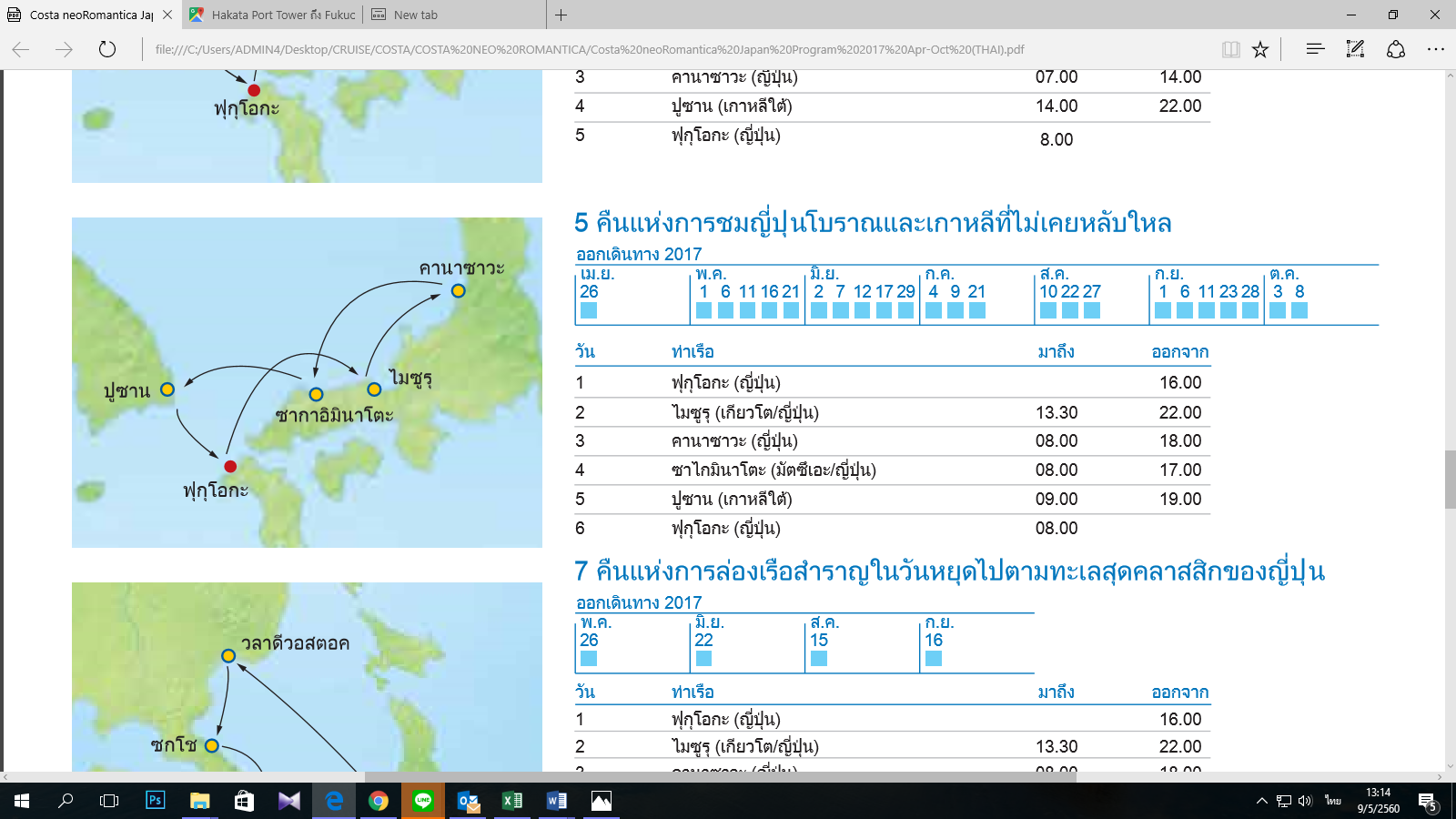 ฟุกุโอกะ – ไมซูรุ – คานาซาวะ – ซาไกมินาโตะ – ปูซาน – ฟุกุโอกะ  i“คอสต้า เรือสำราญสัญชาติอิตาลี ด้วยคอนเซ็ป "อิตาลีใจกลางทะเล" ประสบการณ์อย่างแท้จริง ที่สัมผัสถึงวิถีชีวิตของชาวอิตาลี คุณจะถูกหลงไหลไปกับ การต้อนรับ วัฒนะธรรม ศิลปะ อาหาร และความบันเทิงในแบบอิตาลี Costa neoRomantica ทุ่มทุนมากกว่า 90 ล้าน ยูโร กับรีโนเวทภายในและปรับเปลี่ยนสไตล์ เพิ่มความหรูหรา เพื่อการเข้ามาเยือนเอเชียโดยเฉพาะ”อัตตาค่าบริการรายละเอียดเพิ่มเติมอัตตาค่าบริการดังกล่าว ต้องจองและพร้อมจ่าย ภายในวันที่ 15 – 25 มิถุนายน 2560อัตรานี้รวม: ค่าห้องพักบนเรือสำราญตามแบบ ที่ท่านได้ทำการจอง และ ค่าอาหารห้องอาหารปกติ และกิจกรรมบนเรือสำราญที่เป็นแบบไม่ต้องชำระเงินเพิ่ม ส่วนของค่าภาษีท่าเรือได้รวมอยู่ในค่าบริการทัวร์แล้วค่าภาษีท่าเรือของเมืองที่เรือ Costa neoRomantica ล่องไปเทียบท่าค่าประกันคุ้มครองการเดินทางจากทางเรือสำราญ Costa neoRomanticaอัตรานี้ไม่รวม : ค่าทิปพนักงานบนเรือ สำหรับผู้ใหญ่ 68 USD/ท่าน ส่วนเด็ก2-12 ปี 34 USD โดยจะชาร์จเข้าไปในบัตรสำหรับหรับใช้จ่ายบนเรือสำราญค่าดำเนินการทำหนังสือเดินทางหรือค่าธรรมเนียมในการยื่นใบอนุญาตเข้า-ออกเมืองสำหรับคนต่างด้าวค่าใช้จ่ายส่วนตัว อาทิ ค่าโทรศัพท์, ค่าซักรีด, ค่าเครื่องดื่ม และ อาหารนอกเหนือจากที่ระบุไว้เงื่อนไขการเดินทางค่าตั๋วเครื่องบินค่าใช้จ่ายอื่นๆที่ไม่ได้รวมอยู่ใน (อัตตานี้รวม ด้านบน)การชำระเงิน 	ทางบริษัทฯ จะขอเก็บเงินค่าทัวร์เป็น จำนวนเต็ม ต่อผู้โดยสารหนึ่งท่าน หลังจากมีการทำจองสำรองที่นั่งแล้ว 2 วันทำการ หากไม่ชำระตามกำหนด ทางบริษัทฯ จะขอสงวนสิทธิ์ในการคืนเงินค่ามัดจำทั้งหมดการยกเลิก•	หากมีการยกเลิกจะต้องแจ้งทางบริษัทก่อนเดินทางอย่างน้อย 21 วันทำงาน มิฉะนั้นบริษัทฯจะขอสงวนสิทธิ์ในการคืนเงินทั้งหมด•	หากผู้โดยสารท่านใด แจ้งยกเลิกหลังออกตั๋วขึ้นเรือสำราญเรียบร้อยแล้ว บริษัทฯ ขอสงวนสิทธิ์ในการคืนค่าทัวร์ทั้งหมดหมายเหตุ •	รายการอาจจะมีการเปลี่ยนแปลงตามความเหมาะสม เนื่องจากความล่าช้าของสายการบิน โรงแรมที่พักในต่างประเทศ  เหตุการณ์ทางการเมืองและภัยธรรมชาติ ฯลฯ บริษัทฯจะคำนึงถึงความสะดวกของผู้เดินทางเป็นสำคัญ•	บริษัทฯจะไม่รับผิดชอบในกรณีที่กองตรวจคนเข้าเมืองห้ามผู้เดินทาง เนื่องจากมีสิ่งผิดกฎหมายหรือสิ่งของห้ามนำเข้าประเทศ  เอกสารเดินทางไม่ถูกต้อง หรือ ความประพฤติส่อไปในทางเสื่อมเสีย  หรือด้วยเหตุผลใดๆก็ตามที่กองตรวจคนเข้าเมืองพิจารณาแล้ว  ทางบริษัทฯไม่อาจคืนเงินให้ท่านได้ ไม่ว่าจำนวนทั้งหมดหรือบางส่วน•	บริษัทฯ จะไม่รับผิดชอบในกรณีที่กองตรวจคนเข้าเมืองของประเทศไทยงดออกเอกสารเข้าเมืองให้กับชาวต่างชาติ หรือ คนต่างด้าวที่พำนักอยู่ในประเทศไทยบริษัทฯ ขอสงวนสิทธิ์ ในการปรับเปลี่ยนราคาและเงื่อนไขต่างๆ โดยมิต้องแจ้งล่วงหน้า สาเหตุอันเนื่องมาจาก การนัดหยุดงาน,ภัยธรรมชาติ,การก่อวินาศภัย,การก่อจลาจล,อุบัติเหตุ ฯลฯ โดยคำนึงถึงผลประโยชน์ของผู้เดินทางเป็นสำคัญบริษัทฯ ขอสงวนสิทธิ์ ในการยกเลิกการเดินทางในกรณีที่เกิดภัยพิบัติทางธรรมชาติ อาทิ สึนามิ,แผ่นดินไหว,ภูเขาไฟ,ระเบิด,อุทกภัย,วาตภัย ฯลฯ อันนอกเหนือจากการควบคุมของบริษัทฯ โดยทางบริษัทฯ จะขอเก็บเฉพาะค่าใช้จ่ายที่เกิดขึ้นตามจริงเท่านั้น เช่น ค่าตั๋วเครื่องบิน,ค่าวางมัดจำห้องพักCosta neoRomantica6 วัน 5 คืนกรกฎาคมวันที่ 9-14สิงหาคมวันที่ 22-27วันที่ 27 ส.ค.- 1 ก.ย.กันยายนวันที่ 1-6วันที่ 11-16INSIDE CLASSIC12,55512,99911,999INSIDE PREMIUM13,55513,99912,999OCEANVIEW CLASSIC13,99914,99913,555OCEANVIEW PREMIUM14,99915,99914,555BALCONY CLASSIC16,99917,55516,555BALCONY PREMIUM18,99919,55518,555